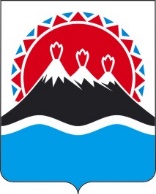 П О С Т А Н О В Л Е Н И ЕГУБЕРНАТОРА КАМЧАТСКОГО КРАЯ                  г. Петропавловск-КамчатскийПОСТАНОВЛЯЮ:1. Внести в приложение к постановлению Губернатора Камчатского края от 28.06.2021 № 90 "Об утверждении Положения о региональном штабе по недопущению распространения новой коронавирусной инфекции (COVID-19) на территории Камчатского края" следующие изменения:1) часть 2.4 дополнить словами "с учетом ограничительных мер по предотвращению угрозы распространения на территории Камчатского края новой коронавирусной инфекции (COVID-19), установленных приложением 1 к постановлению Губернатора Камчатского края от 03.07.2021 № 94 "О мерах по недопущению распространения новой коронавирусной инфекции (COVID-19) на территории Камчатского края";2) в части 3.2 слова "первый заместитель председателя Штаба, заместители председателя Штаба" заменить словами "заместитель председателя Штаба";3) в части 3.10 слова "Первый заместитель" заменить словом "Заместитель";4) часть 3.13 изложить в следующей редакции:"3.13. Заседание правомочно, если на нем присутствуют не менее половины членов Штаба.".          2. Настоящее постановление вступает в силу после дня его официального опубликования.[Дата регистрации]№[Номер документа]О внесении изменений в приложение к постановлению Губернатора Камчатского края от 28.06.2021 № 90 "Об утверждении Положения о региональном штабе по недопущению распространения новой коронавирусной инфекции (COVID-19) на территории Камчатского края"        Губернатор Камчатского края[горизонтальный штамп подписи 1]В.В. Солодов    